Persönliche AngabenName 		Max MustermannGeburtsdatum 	01.01.2004 in BerlinAdresse                             	Straßenname 1 in 12345 Berlin                                                      Telefon		0162 1234567E-Mail 		max.mustermann@mailanbieter.dePraktische Erfahrung
09/2020 – 07/2023         	Ausbildung zum Forstwirt
  		Berliner Forstverwaltung, 12345 Berlin			Umgang mit Arbeitsgeräten, Baumfällungen
			Pflanzungen, Pflege der Naturverjüngung
			Erstellung von Holzsortimenten
			Abschlussnote: 2,0Schulische Laufbahn09/2014 – 07/2020	Muster-Realschule, 12345 BerlinSpezialisierung: technische Fachrichtung
Abschluss: mittlere Reife (2,6)Sprachkenntnisse              	Deutsch (Muttersprache)
Englisch (gut, seit der 3. Klasse)Besondere Kenntnisse	Führerschein (Klasse B)
Europäisches Motorsägenzertifikat Dein aktueller Aufenthaltsort, 01.08.2023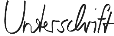 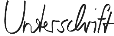 Dein Name und Unterschrift